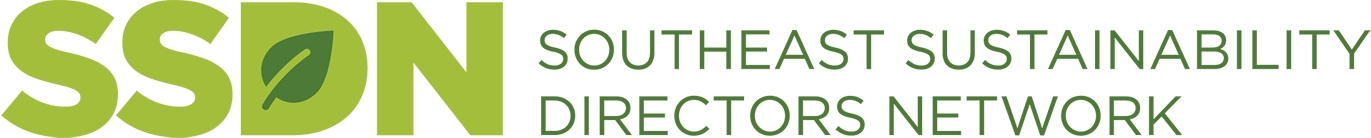 SSDN 2020 Annual Meeting - DRAFT AGENDASoutheast Sustainable Communities Fund Workshop - May 3 - 4, 2020SSDN Annual Meeting - May 4 - 6, 2020The Brice HotelSavannah, GASUNDAY, MAY 3MONDAY, MAY 4TUESDAY MAY 5WEDNESDAY, MAY 6SundayMay 3, 2020 – SSCF Grantee WorkshopTimeActivity2:00pmWelcome, Kick Off2:15pmIntroductions, Icebreakers2:45pmProject Overviews by topic (Water / Energy) – Flash Rounds3:15pmSmall Group Discussions (Water / Energy) 3:35pmReport-outs. Offers and Asks3:50pmBreak – 15 min4:05pmLearning from Savannah – Presentation / Tour4:30pmDiscussion – Q&A 5:00pmBreak / Check In6:00pmNetworking Reception & Buddy Time7:00pmDinner with Grantees8:30pm Return to Hotel, After-hours on your ownMondayMay 4, 2020 – SSCF Grantee Workshop & Annual MeetingTimeActivity7:30amBreakfast8:30amEquity Workshop for Grantees (3.5 hours) - Partnership for Southern Equity12:00pmBreak/Lunch (60 min)Transition from SSCF workshop to SSDN Annual MeetingTransition from SSCF workshop to SSDN Annual Meeting1pmSSDN Welcome & State of the Network (20 min)Meg, Andrew, Tessa1:20pmIcebreaker activity (30 min)1:50pmEquity Workshop Begins (3.5 hours) - Partnership for Southern Equity5:30pmEquity Workshop Ends6pmNew Members / Start Ups Welcome ReceptionInvite one person / state7pmSSDN Members-Only Group Dinner (Low Country Boil)9pmAfter-hours on your ownTuesdayMay 5, 2020 – SSDN Annual MeetingTimeActivity7am-8amBreakfastSteering Committee Breakfast w/ Meg8:00amWelcome to Savannah (Mayor, councilmember, etc.) + Nick (30 min)Highlight additional work, tours, etc.8:30amBreakout sessions #1 (3 tracks running simultaneously) - 60 minResilience PlanningTransportation & ConnectivityBuildings - Codes, ICC voting next steps, etc.9:30amBreak9:45amBreakout sessions #2 (3 tracks running simultaneously) - 60 minCollaborationEnergy - RE? Efficiency? etc? Planning for Climate Action10:45amBreak11:00amBreakout sessions #3 (3 tracks running simultaneously)- 60 minLand UseWaterWaste12:00amLunch – Grouping by State Networks - sit with your state or close-by states1pmTransition time: Prep for tours, bathroom, etc.1:30pmTours Depart (3 hours)Bike Infrastructure Tour w/ Bike Walk SavannahSavannah Equity Trolly Tour- SSCF Tree Project - WW Law Museum; Hudson Hill - involved in the Sea Level Sensor ProjectKayak Tour & Rivers Alive Clean up- Historic Walking Tour of Savannah w/ Savannah City Archivist4-4:30pmTours Conclude4:30-5:30pmBreak, downtime5:30pmSponsor Networking Reception- Washington Square: Houston St & E. Bryan St.7:00pmDinner on your own8:30pmPost-Dinner Meet Up @ xxWednesdayMay 6, 2020 – SSCF Grantee Workshop & Annual MeetingTimeActivity7am - 8amBreakfast8:00amProfessional Development Workshops (2 hours)Leadership development - UGAState Energy Policy Engagement- WRI10:00amBreak (Snacks available)10:15amState Network Updates (45 min)FloridaGeorgiaNorth CarolinaSouth CarolinaTennessee11:00amWorkgroup DiscussionsDot Voting (30 min)11:30amBreak/Grab Lunch12:15pmClosing Plenary LunchGeorgia Drawdown (60 minutes)1:15pmClose of MeetingThank you, Send Off